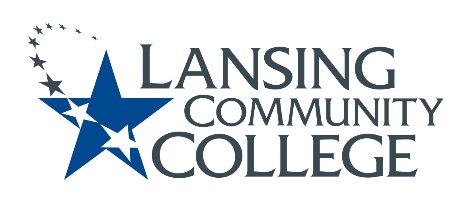 Academic Senate MeetingAugust 27th, 2021, 9-11 Virtual Via WebExPresent: Marvin Argersinger, Tonya Bailey, Alandis Baker, Joe Barberio, Mark Bathurst, Robyn Corey, Tim Deines, Paige Dunckel, Bruce Farris, Sarah Garcia-Linz, Bill Garlick, Courtney Geisel, Amalia Gonzales, Gerry Haddad, Dawn Hardin, Melinda Hernandez, Jeff Janowick, Susan Jepsen, Heidi Jordan, Lyndia Klasko, Frances Krempasky,  Eliza Lee, Megan Lin, James Luke, Tamara McDiarmid,  Tricia McKay, Tracy Nothnagel, Louise Rabidoux, Chris Richards, Jon Ten Brink,  Denise Warner, Nancy Weatherwax,  Sally Welch, Kent Wieland,  Veronica Wilkerson-Johnson, Melinda WilsonAbsent: Nancy Dietrich, Joann Silsby, Mark Stevens, Richard WilliamsCall to order – 9:02AMRoll call – 9:02AMApproval of agenda – 9:02AMApproved without objectionApproval of minutes 9:02AMApproved without minor edits sent to Secretary Eliza LeePresident’s ReportHuge than you to Penny Tucker for updating the Senate Website.  All meetings listed as WebEx.  Hybrid meetings will be a discussion later on.Verbal votes cannot happen like July.  Thank you for correction.  All voting over WebEx will be by poll.Need Student Senators.  Please contact Secretary Eliza Lee if have potential candidates.President Jon Ten Brink Reaching out to Deans to schedule listening sessions for faculty and academic professionals.  Want to represent the entire collegeProvost’s ReportA lot of participation across college in virtual meetings.Academic Master Plan survey will go to departments in mid-September.  Please answer as a group.  Plan will come back to Senate at provost cabinet.Strategic Planning meeting at 2PM today.  Will show great work that has happened over the last few months.  Looking for feedback and volunteers for the projectsIn Operations email there was a FAQ for employees about COVID.  Trying to answer all your emails.  Trying to be up to date.Standing Committees ReportNoneConsent AgendaCurriculum Committee ReportApproved without objectionChosen Name – Interim Director of Enterprise Systems Kellee GoffSystem work needed to happen. Monday August 16 chosen name is now being put into banner.  Previously, it was put into D2L but having it into the system has it more broadly available.  Faculty are now able to see chosen name in D2L.  Customer service areas are now able to see chosen name.  Advisors, success coaches, etc. can see chosen name.  Working on other place where chosen name is shown.  Example, printing on star card.  Next step is to look at list of things that need changes and prioritize.  Senator Bill Garlick – Can’t change TUID in easy automated way.  Can’t guarantee all third parties too.  We know that’s a thing and we are making the accommodations for that in the future.  We are working towards making that happen easily.Senator Louise Rabidoux – Will WebEx be included in chosen name?Senator Bill Garlick- One of the integrations.  Should enable that to change in WebEx and Outlook.  Some of the changes might not get prompted right away.  ATD Update – Senior Director of Financial Aid and Title IV Compliance Stephanie Bogard TrappSee PowerPoint.Update on Achieving The Dream.  Discussing projects that ATD need to go over.  Steering committee meets bi-weekly.  ATD will be included under the Strategic Plan.College has gained ATD coaches to help achieve the goals of retention and completion through an equity lens.  Coaches commented that we have excellent thinking and collaborating.  Onsite meeting with coaches on Oct. 6.Phase 1 Student Life Cycle Partnering with Teri Bernero on Lansing School District Pathway Project.Phase 2 ATD Relaunch  Teaching and LearningTRiO Transforming to ACCESS – Senator Dr. Tonya BaileySee PDF.Cesar Chávez Center has relocated to old Learning Commons space in A&S.  Coordinator for Diversity and Inclusion Sandra Etherly-Johnson – ODI is growing. Want to support the students and have the capacity.  Building 5 pillars of success:  Academic enrichment, leadership development, professional development/career connections, community building/service, celebrating diversity and promoting inclusive excellence.  Need to address obstacles.  Access to College and Careers with Excellence through Student ServicesSummer bridge/precollege experiencePOSSE – Cohort Learning GroupsStudent Support Services ACCESS MentoringEligibility, Recruitment, and ParticipationDirector of ACCESS program Danya Thomsen-Orellana – Some Trio Staff is transitioning to ODI.  One of the components is student service aligns with goals.  TRiO students were turned into ACCESS scholars so there were no obstacles.  Everyone has been welcoming to the TRiO students.  There is an application for ACCESS.  No student will be turned away.  Any student who needs academic or social support will be helped.  Online application forms.  Anyone in ODI has that form.  Student will then be contacted.  Senator Tonya Bailey – Looking for Mentors.  Please reach out to Tonya.  Also, please refer students to the Chavez Center.  ACCESS is here to embrace students.  Retrospective of the last year – Senator Megan LinOpen Word document asking questions about the last year.  Senators were given time to type in comments in real time.  Link will be sent to constituents and it will be a living document.Senators reflected on comments on document.  Senator Tami McDiarmid – Don’t like working from home.  Had to make a working space.  Senator Louise Rabidoux – WebEx has caused more students to come to meetings and they seem more comfortable.Historian Jeff Janowick – Need to remember this is different than regular teaching.  Senator Sarah Garcia- Linz – Great activity.  Want to do this with staff.  Helpful to write out thoughts.  Shift from defaulting to all interactions must be face to face.  Keep adapting.Faculty Homa Ghaussi Mujtaba – Don’t have to drive to campus to answer student questionsSenator Dawn Hardin – Seeing the flexibility of students.  ORT and online students who otherwise would not have taken the class.  Engaged in opportunities that they otherwise would not have.Senator Frances Krempasky – During COVID, got to work with vendors and colleagues.  Greater appreciation to all our connections to our faculty and students and vendors who serve us.  Library moved seamlessly to online resources.  Senator Bruce Farris – Developed a lot of teaching tools.  Engaging with those students and now have a lot of online tools.  Have other ideas on ways to engage with students.  Students have other tools in their toolbox as well.  They have discovered ways to learn online.  They and we need to look at learning differently.  Fall Elections Update – Senator Eliza LeeHave 4 positions openHealth and Human Services - 1 one-year Division At-Large PositionSocial Science and Humanities – 1 three-year positionTutoring Services – 1 three-year positionMember At-Large – 1 one-year positionNominations open until September 17th.  Please email Secretary Eliza Lee at leee21@star.lcc.edu if you wish to nominate someone.  Feedback on Kickoff – Senator Jon Ten BrinkSenator Susan Jepsen – It was spectacular.  Best kick off ever.Senator Sarah Garcia-Linz – Great combination of celebration and informationSenator Veronica Wilkerson Johnson – Needed something new.  We lived through something our generation has never seen.  Feeling it’s a new day!Senator Ronda Miller – Appreciative that college closed so staff could go that normally can’t go.  President Steve Robinson – Thanks for all the feedback.  Dozens of people worked hard.  Layne Ingram and Pam Blundy.  It was needed and glad everyone enjoyed.  Tolerant of risks by viewing at home.  No one said they didn’t feel safe.  Meant a lot to see people in person.  Appreciate the energy.  Public CommentsNonePotential Future Agenda ItemsReturn to Megan Lin retrospective of last year.Senator Gerry Haddad – Addressing plagiarism.  Websites that have exams of ours including papers.  Would we use “Turn it in” or a plagiarism checker. One of our standing committees is looking into that and we can get further updates.  Senator Bruce Farris – Discussion with how we are going to meet going forward.Senator Jon Ten Brink – Technology is not quite there and we are waiting.  We will bring it to the senate once it is available to see how to move forward.Purpose: The purpose of the Academic Senate will be to provide faculty input and advice to the administration concerning issues of College-wide educational philosophy, College-wide academic policy, and priorities in the College-wide deployment of capital or financial resources, except as covered by the scope of collective bargaining. The Senate will be proactive and collaborative in its approach, seeking consensus whenever possible, and will foster and support effective and transparent communication with the college community. Student learning is the ultimate goal of this body.Respectfully submitted by the Secretary of the Academic Senate, Eliza Lee